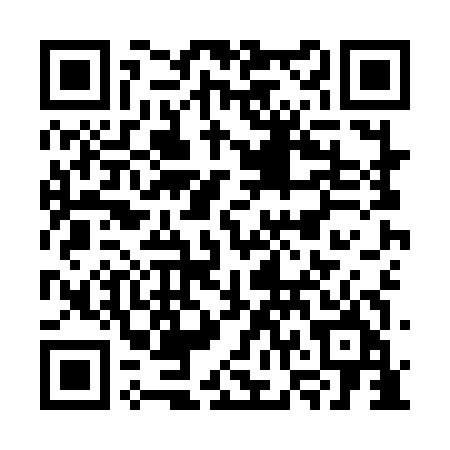 Prayer times for Shibram Tepa, BangladeshWed 1 May 2024 - Fri 31 May 2024High Latitude Method: NonePrayer Calculation Method: University of Islamic SciencesAsar Calculation Method: ShafiPrayer times provided by https://www.salahtimes.comDateDayFajrSunriseDhuhrAsrMaghribIsha1Wed4:035:2612:003:306:347:572Thu4:025:2512:003:306:357:583Fri4:015:2412:003:296:357:594Sat4:005:2311:593:296:367:595Sun3:595:2311:593:296:368:006Mon3:585:2211:593:296:378:017Tue3:575:2111:593:296:388:028Wed3:565:2111:593:286:388:029Thu3:565:2011:593:286:398:0310Fri3:555:1911:593:286:398:0411Sat3:545:1911:593:286:408:0512Sun3:535:1811:593:286:408:0513Mon3:525:1811:593:286:418:0614Tue3:525:1711:593:286:418:0715Wed3:515:1711:593:276:428:0816Thu3:505:1611:593:276:428:0817Fri3:495:1611:593:276:438:0918Sat3:495:1511:593:276:438:1019Sun3:485:1511:593:276:448:1120Mon3:475:1411:593:276:458:1121Tue3:475:1411:593:276:458:1222Wed3:465:1311:593:276:468:1323Thu3:465:1311:593:276:468:1424Fri3:455:1312:003:276:478:1425Sat3:455:1212:003:276:478:1526Sun3:445:1212:003:276:488:1627Mon3:445:1212:003:276:488:1628Tue3:435:1212:003:276:498:1729Wed3:435:1112:003:276:498:1830Thu3:425:1112:003:276:508:1831Fri3:425:1112:003:276:508:19